Informacijski sistem javnih služb varstva okoljaIJSVOOSKRBA S PITNO VODO –POROČANJE O DOSEŽENIH STANDARDIH OPREMLJENOSTINavodila za občinefebruar, 2024PRIJAVA V INFORMACIJSKI SISTEM JAVNIH SLUŽB VARSTVA OKOLJA	3IZPOLNJEVANJE IN PREDLOŽITEV PODATKOV	4Stanje oskrbe s pitno vodo v občinah (Tabela O-PV-T0)	4Standardi opremljenosti (Tabela O-PV-T1) in Vodovodni sistemi (Tabela O-PV-T2)	5IZVOZ PODATKOV	8Rubrike v tabeli O-PV-T1	9Pojasnila k tabeli O-PV-T1  ter navodila za izpolnjevanje tabele	9Logične, računske in vsebinske kontrole	10Rubrike v tabeli O-PV-T2	11Logične, računske in vsebinske kontrole	11PRIJAVA V INFORMACIJSKI SISTEM JAVNIH SLUŽB VARSTVA OKOLJAZa prijavo v aplikacijo odprete povezavo https://www.ijsvo.si/. V polje »Uporabniško ime« vnesete vaše uporabniško ime in v polje »Geslo« vaše geslo. V kolikor boste potrdili okence pri polju »Zapomni si me«, si bo aplikacija zapomnila vašo prijavo. Po vnosu kliknite na ikono »Prijava« .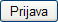 Uporabljate lahko le uporabniška imena in gesla, ki so vam bila dodeljena. Predajanje uporabniških imen in gesel drugim osebam ni dovoljeno.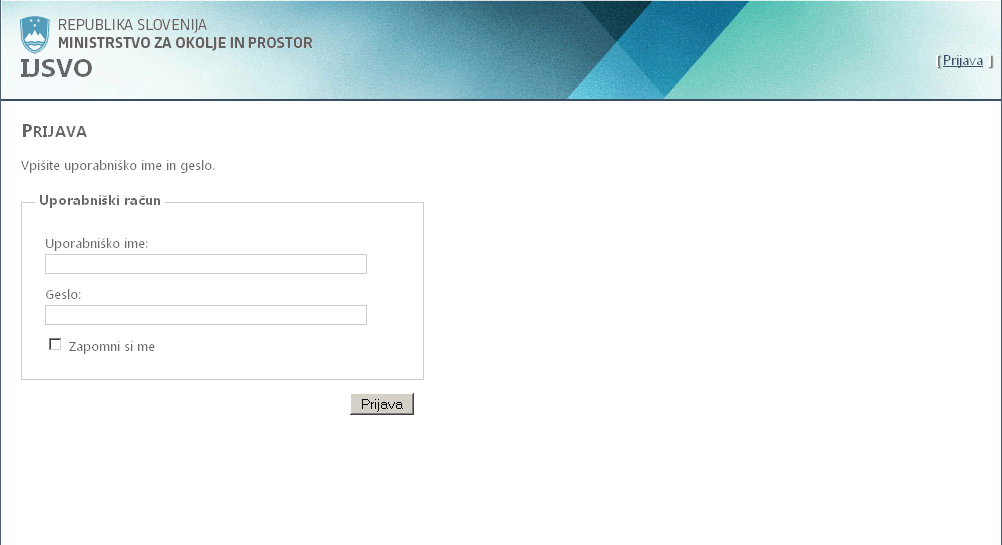 Slika: Prijava v aplikacijoIZPOLNJEVANJE IN PREDLOŽITEV PODATKOVStanje oskrbe s pitno vodo v občinah (Tabela O-PV-T0)Pred oddajo datotek izpolnite podatke o stanju oskrbe s pitno vodo v občinah v tabeli O-PV-T0. Do vmesnika za vnos podatkov pridete preko zavihka v menijski vrstici: z miško zapeljite čez “Oskrba s pitno vodo” in izberite “Pregled poročanja – Občine”, kjer najdete tabelo Stanje oskrbe s pitno vodo v občinah (Tabela O-PV-T0) v obliki spletnega obrazca. Podatke v spletnem obrazcu shranite s klikom na “Shrani”. 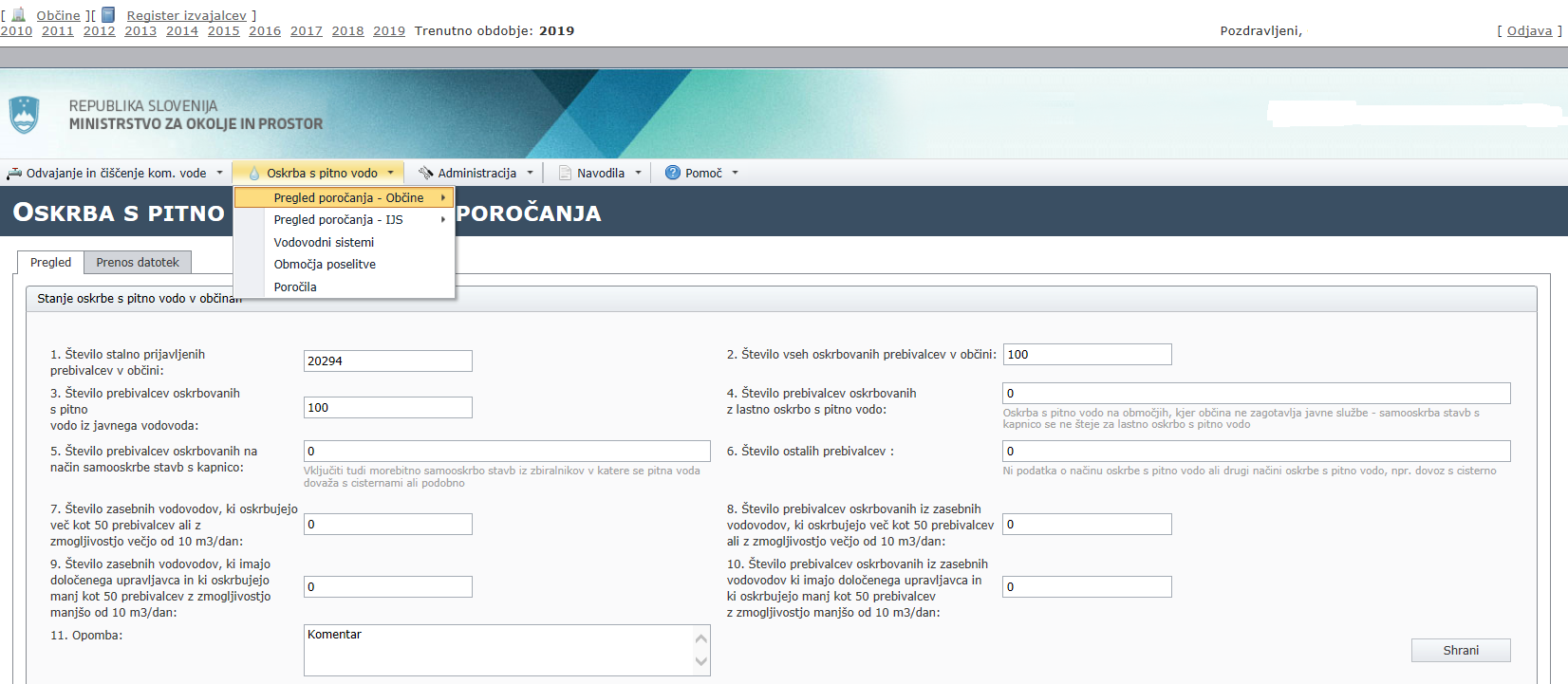 Slika: Tabela O-PV-T0Rubrike v tabeli O-PV-T0:Število stalno prijavljenih prebivalcev v občini (podatek iz CRP, stanje na dan 31.12.2023 – pred izpolnjeno)Število vseh (oskrbovanih) prebivalcev v občiniŠtevilo prebivalcev oskrbovanih s pitno vodo iz javnega vodovodaŠtevilo prebivalcev oskrbovanih z lastno oskrbo s pitno vodo (oskrba s pitno vodo na območjih, kjer občina ne zagotavlja javne službe - samooskrba stavb s kapnico ne šteje za lastno oskrbo s pitno vodo)Število prebivalcev oskrbovanih na način samooskrbe stavb s kapnico Število ostalih prebivalcev v občini (ni podatka o načinu oskrbe s pitno vodo ali morebitni drugi načini oskrbe s pitno vodo)Število zasebnih vodovodov, ki oskrbujejo več kot 50 prebivalcev ali z zmogljivostjo večjo od 10m3/danŠtevilo prebivalcev oskrbovanih iz zasebnih vodovodov, ki oskrbujejo več kot 50 prebivalcev ali z zmogljivostjo večjo od 10 m3/danŠtevilo zasebnih vodovodov, ki imajo določenega upravljavca in ki oskrbujejo manj kot 50 prebivalcev z zmogljivostjo manjšo od 10 m3/danŠtevilo prebivalcev oskrbovanih iz zasebnih vodovodov, ki imajo določenega upravljavca in ki oskrbujejo manj kot 50 prebivalcev z zmogljivostjo manjšo od 10 m3/danKomentarKontrola:  Število vseh (oskrbovanih) prebivalcev v občini (2)= (3) + (4) + (5) + (6)Obvezen vpis podatka v rubrike (2) – (10). Številčne vrednosti morajo biti enake ali večje od nič (0).Standardi opremljenosti (Tabela O-PV-T1) in Vodovodni sistemi (Tabela O-PV-T2)Vzorca obeh tabel dobite tako, da greste z miško preko izbire “Oskrba s pitno vodo”, nato preko izbire “Pregled poročanja – Občine”, nato kliknete z desnim miškinim gumbom na izbiro “Vzorec tabele O-PV-T1 (xls)” ali “Vzorec tabele O-PV-T2 (xls) “ in shranite datoteko s povezave. 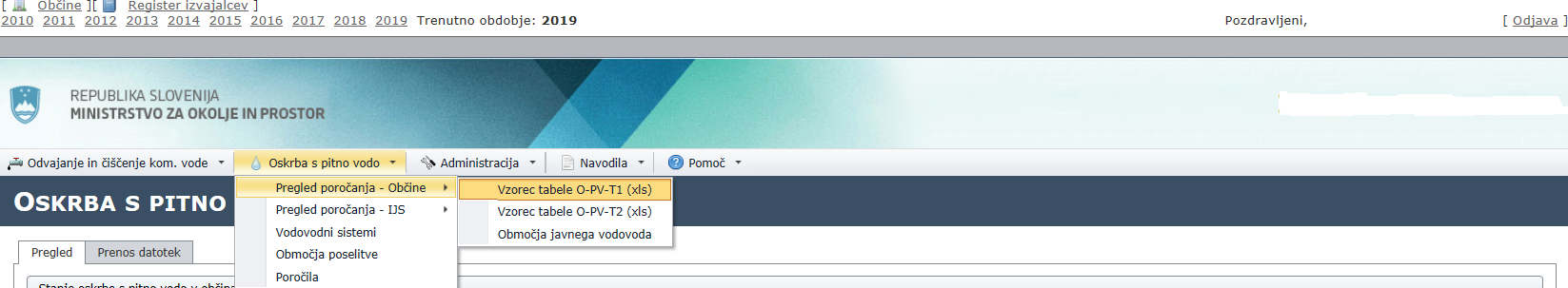 Slika: Pot do vzorca Tabele O-PV-T1 in Tabele O-PV-T2Izpolnite stolpce v skladu z navodili in shranite tabelo. Kontrola: Za oddajo tabele je potrebno podatke shraniti kot Unicode besedilo.Odprite vmesnik za oddajo datotek. Do vmesnika pridete tako, da greste z miško preko izbire “Oskrba s pitno vodo” ter nato iz podseznama izberete “Pregled poročanja – Občine”. Vmesnik je razdeljen na dva zavihka: “Pregled” in “Prenos datotek”. Pregled prikazuje trenutno stanje vašega oddajanja za vse tri tabele (Tabela O-PV-T0, Tabela O-PV-T1 in Tabela O-PV-T2). Siv krogec označuje, da datoteke še niste oddali. Zelen krogec označuje, da ste datoteko oddali, kar pa ne pomeni, da so vneseni podatki pravilni.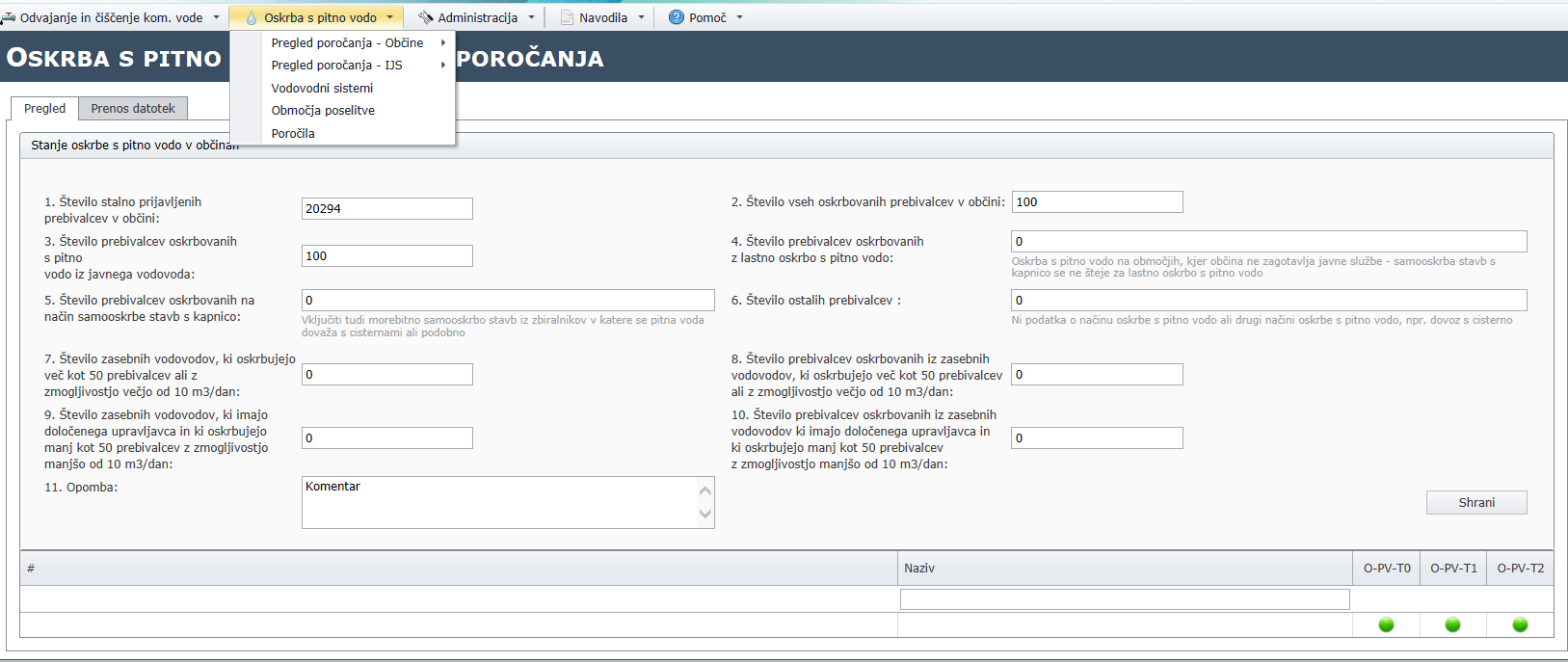 Slika: Pregled stanja oddaje datotek za vse tri tabele Izberite zavihek “Prenos datotek”.
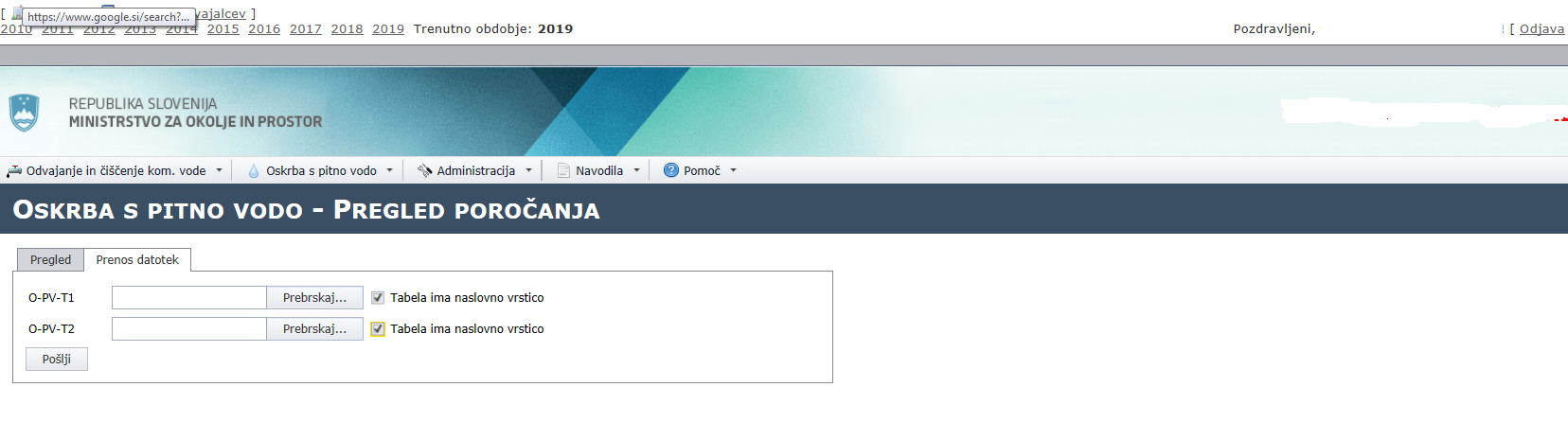 Slika: Prenos datotekPreko vmesnika izberite izpolnjeno datoteko (Tabela O-PV-T1 ali Tabela O-PV-T2). Označite tudi možnost, da ima vaša tabela naslovno vrstico (vrstica, v kateri so nazivi stolpcev).Kliknite na gumb “Pošlji”.Kontrola:V sistem so vgrajene določene kontrole, ki preverjajo pravilnost oziroma ustreznost poročanih podatkov. V kolikor ste napačno oziroma nepravilno izpolnili stolpce, vas bo sistem opozoril z rdeče obarvanim sporočilom pod nazivom posamezne tabele in z navedbo Napaka! na desni strani. Še enkrat preberite navodila, popravite napake in ponovno poskusite oddati datoteko.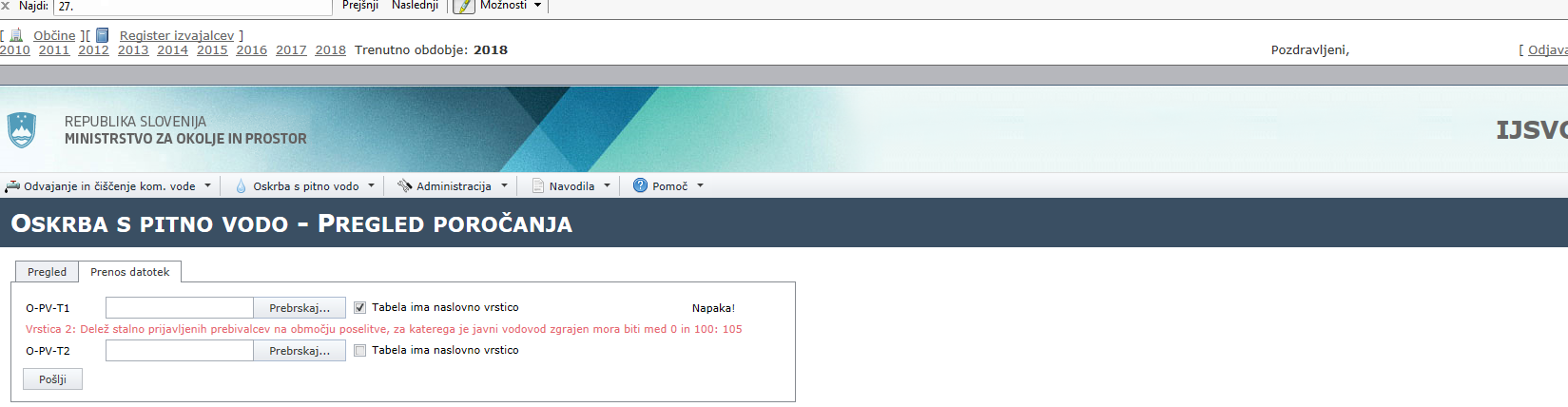 Slika: Napaka, kjer vrednost deleža ni med 0 in 100Ko boste datoteko oddali uspešno (brez napak, za katere so vgrajene kontrole), vam bo aplikacija to pokazala v desnem delu vmesnika (Zaključeno). Poleg tega je rezultat uspešne oddaje razviden tudi v zavihku “Pregled”.
Slika: Prenos datotek - uspešno oddana datoteka O-PV-T1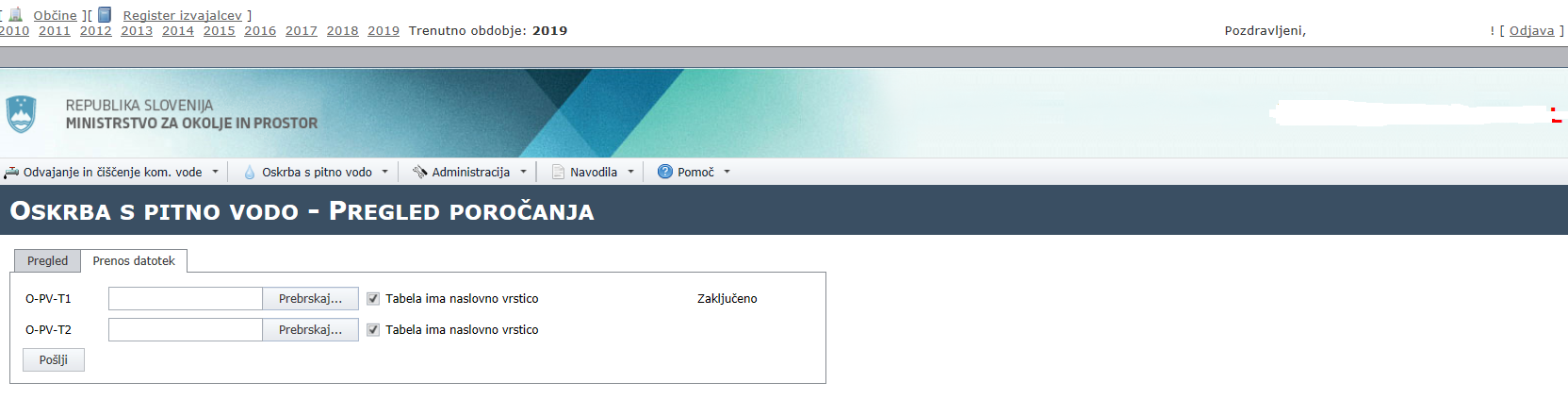 
Slika: Pregled - uspešno oddani podatki za tabele O-PV-T1, O-PV-T2 in O-PV-T3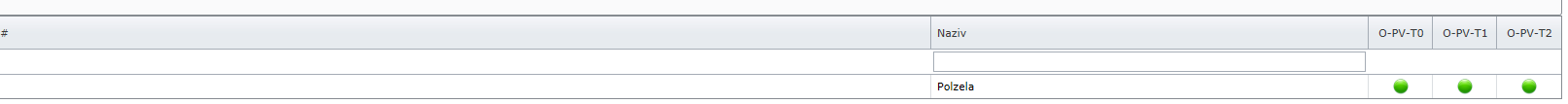 IZVOZ PODATKOVOddane podatke lahko izvozite oziroma generirate vse tri tabele s poročanimi podatki, kar storite tako, da se z miško zapeljete preko izbire “Oskrba s pitno vodo” ter nato izberete “Poročila”.
Slika: Izbira Poročila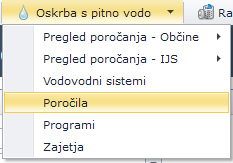 Iz spustnega seznama potrdite izbiro vaše občine in tabelo, za katero želite izvoziti podatke (O-PV-T0, O-PV-T1 ali O-PV-T1) ter kliknite gumb “Generiraj”.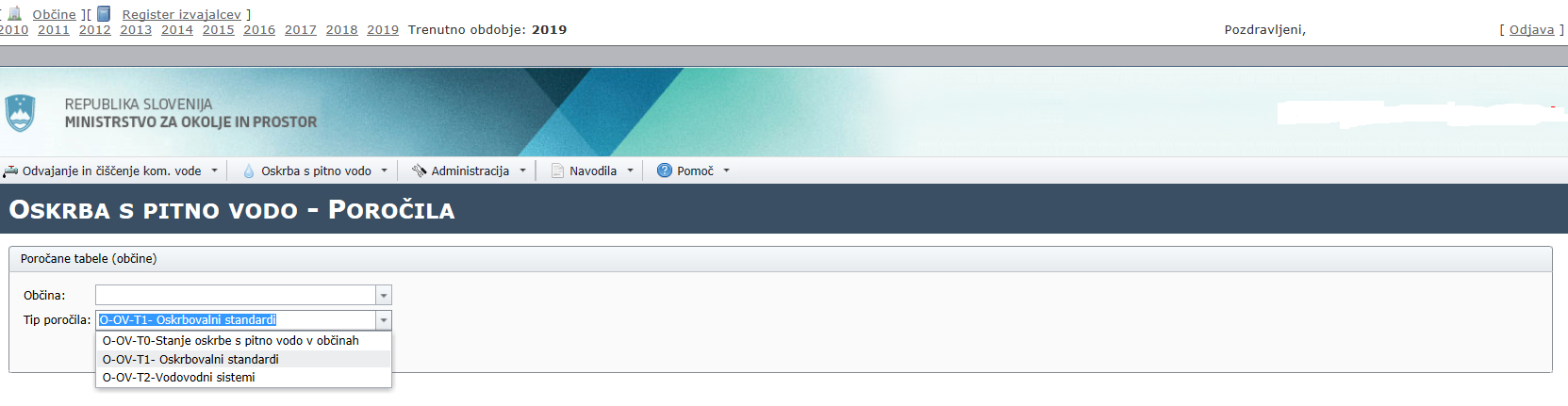 Slika: Izvoz podatkovRubrike v tabeli O-PV-T1ID območja poselitve (aglomeracije) – identifikacijska številka območja poselitve iz veljavnega Operativnega programa oskrbe s pitno vodo 2022-2027Delež območja poselitve, ki leži v občini (% površine)Število stalno prijavljenih prebivalcev na območju poselitve (2023)Delež stalno prijavljenih prebivalcev na območju poselitve, za katerega je javni vodovod zgrajen (%)Metoda določitve deleža (šifra iz šifranta) - podatki iz evidenc/izračun/drugoDelež stalno prijavljenih prebivalcev na območju poselitve, ki so priključeni na javni vodovod (%)Metoda določitve deleža (šifra iz šifranta) -  podatki iz evidenc/izračun/drugoŠtevilo stavb na območju poselitveDelež stavb na območju poselitve, za katere je javni vodovod zgrajen (%)Metoda izračuna ali ocene deleža (šifra iz šifranta) - podatki iz evidenc/izračun/drugoDelež stavb na območju poselitve, ki so priključene na javni vodovod (%)Metoda izračuna ali ocene deleža (šifra iz šifranta) - podatki iz evidenc/izračun/drugoŠtevilo stalno prijavljenih prebivalcev na območju poselitve, ki so priključeni na javni vodovodŠtevilo stavb na območju poselitve, ki so priključene na javni vodovodPredviden datum zagotovitve standardov opremljenosti (dan.mesec.leto) Predviden strošek investicije za zagotavljanje standardov opremljenosti območja poselitve (EUR)Načrtovani ukrepi za zagotavljanje predpisanih standardov opremljenosti (če standardi še niso doseženi) - tekstKomentar - tekstPojasnila k tabeli O-PV-T1  ter navodila za izpolnjevanje tabeleŠtevilka pred opisom rubrike je zaporedna številka posameznega stolpca v vzorcu poročevalske tabele. V primeru da v občini ne leži celotno območje poselitve, se v tabeli O-PV-T1 od polja (3) naprej vpisuje podatke za del območja poselitve, ki leži v občini.V polje (15) tabele O-PV-T1 se vpiše predvideni datum zagotovitve standardov opremljenosti z javnim vodovodom. V kolikor iz različnih razlogov (npr. če so standardi opremljenosti dne 31.12.2023 že bili izpolnjeni, datuma ni moč napovedati, projekti še niso predvideni) ne boste izpolnili rubrike (15), je treba  na to mesto vpisati vrednost -99. Rubrika ne sme ostati neizpolnjena. V primeru, da ste v rubriko (15) vpisali -99, je potrebno podati komentar z obrazložitvijo v polje (18) Komentar. Ker gre za predvideni datum, je najzgodnejši možni vpisani datum 1.1.2024 (ali kadarkoli kasneje). V polje (16) tabele O-PV-T1 se vpiše predvideni strošek za zagotovitev standardov opremljenosti z javnim vodovodom. V kolikor iz različnih razlogov (npr. če so standardi opremljenosti dne 31.12.2023 že bili izpolnjeni, vrednosti investicije ni moč napovedati, projekti še niso pripravljeni) ne boste izpolnili rubrike (16), je treba na to mesto vpisati vrednost -99. Rubrika ne sme ostati neizpolnjena. V primeru, da ste v rubriko (16) vpisali -99, je potrebno podati komentar z obrazložitvijo v polje (18) Komentar. Logične, računske in vsebinske kontrole(1) ID območja poselitve (aglomeracije). Vpiše se lahko samo ID območja poselitve, kot izhaja iz Operativnega programa oskrbe s pitno vodo 2022 - 2027. Občina poroča za vsa območja poselitve, ki se v celoti ali delno nahajajo na njenem območju.(3) Število stalno prijavljenih prebivalcev na območju poselitve (v letu 2023) je lahko enako ali večje kot (13) Število stalno prijavljenih prebivalcev na območju poselitve, ki so priključeni na javni vodovod; (3) ≥ (13)(4) Delež stalno prijavljenih prebivalcev na območju poselitve, za katerega je javni vodovod zgrajen (%), je lahko enak ali večji kot (6) Delež stalno prijavljenih prebivalcev na območju poselitve, ki so priključeni na javni vodovod (%); (4) ≥ (6)(8)Število stavb na območju poselitve je lahko enako ali večje kot (14) Število stavb na območju poselitve, ki so priključene na javni vodovod; (8) ≥ (14)(9) Delež stavb na območju poselitve, za katere je javni vodovod zgrajen (%), je lahko enak ali večji kot (11) Delež stavb na območju poselitve, ki so priključene na javni vodovod (%); (9) ≥ (11) (15) Predviden datum za zagotavljanje standardov opremljenosti. Datumi mora biti zapisan v obliki dan.mesec.leto. Vpisuje se lahko datume od 1.1.2024 dalje.(16) Predviden strošek investicije za zagotavljanje standardov opremljenosti območja poselitve (EUR). Znesek v EUR mora biti zaokrožen na celo število in brez ločila za tisočice. Navaja se znesek brez DDV.(18) Komentar. Vnos komentarja je potreben v primeru, da ste navedli vrednost -99, v rubriki za vpis datuma (rubrika 15) ali zneska (rubrika 16).Pri vseh rubrikah, kjer se vpiše število stavb ali število prebivalcev, je vpisan podatek lahko samo celo število - rubrike (3), (8), (13) in (14).Pri vseh rubrikah, kjer se vpišejo deleži, je vrednost lahko cela ali decimalna vrednost med 0 in 100 - rubrike (2), (4), (6), (9) in (11).V rubrikah, kjer je potrebno uporabiti šifrant, se vpisujejo šifre 1, 2 ali 3 (ne vpisujete besedila). Šifrant pri rubrikah (5), (7), (10) in (12):podatki iz evidencizračundrugo Rubrike v tabeli O-PV-T2Tabelo O-PV-T2 se izpolni za vse javne vodovodne sisteme, iz katerih se območje poselitve ali del območja poselitve oskrbuje s pitno vodo. Tabela ni obvezna, je pa zaželeno, da jo oddate. ID vodovodnega sistema iz baze IJSVOID območja poselitve (aglomeracije) – identifikacijska številka območja poselitve iz veljavnega Operativnega programa oskrbe s pitno vodo 2022-2027, pod katero spada ta javni vodovod Delež stalno prijavljenih prebivalcev na območju poselitve, ki so priključeni na ta javni vodovod (%)Delež stavb na območju poselitve, ki so priključene na ta javni vodovod (%)Komentar - tekstLogične, računske in vsebinske kontroleID vodovodnega sistema iz baze IJSVO. Vpiše se lahko samo ID vodovodnega sistema, ki je bil predhodno registriran v bazi vodovodnih sistemov IJSVO (če je bil vzpostavljen vodovodni sistem, ki še ni registriran v IJSVO, ga je potrebno skladno z navodili predhodno registrirati).  ID območja poselitve (aglomeracije) - vpiše se lahko samo ID območja poselitve, kot izhaja iz Operativnega programa oskrbe s pitno vodo 2022-2027. Občina poroča za vsa območja poselitve, ki se nahajajo na njenem območju.Delež stalno prijavljenih prebivalcev na območju poselitve, ki so priključeni na ta javni vodovod (%). Delež stavb na območju poselitve, ki so priključene na ta javni vodovod (%). Deleži so lahko cele ali decimalne vrednosti med 0 in 100.